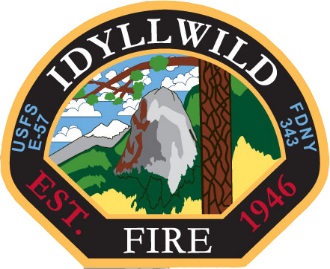 Idyllwild Fire Protection DistrictPO Box 656 Idyllwild, CA  92549  (951) 659-2153Resolution No. 018-05BBVA COMPASS BANK AUTHORIZED SIGNORSWHEREAS, the Idyllwild Fire Protection District (IFPD) is required to authorize signors for all bank accounts; NOW THEREFORE BE IT RESOLVED, that we, the Board of Commissioners, do hereby authorize the following to be signors on IFPD accounts with BBVA Compass Bank:Ralph Hoetger					Rhonda AndrewsonJerry Buchanan					Henry SawickiLarry Donahoo					Patrick Reitz, Fire ChiefAny one of these authorized signers have the authority to transact business, including but not limited to the maintenance of checking, savings and other accounts, credit accounts and merchant services, on behalf of the Idyllwild Fire Protection District.It is further resolved that IFPD Administrative Assistant Rachel Teeguarden is authorized to do the following: online banking: deposits; and phone inquiries.This resolution supersedes and voids all previous resolutions addressing BBVA Compass Bank SignorsPASSED, APPROVED AND ADOPTED at the regular meeting of the Idyllwild Fire Protection District Board of Commissioners held Tuesday June 26, 2018. ____________________________Rhonda Andrewson,         PresidentI hereby certify that the foregoing Resolution was duly adopted and in Witness hereof, I have hereunto set my hand and affixed the official seal of the Idyllwild Fire Protection District. ____________________________                                                  Patrick Reitz, Fire Chief                     